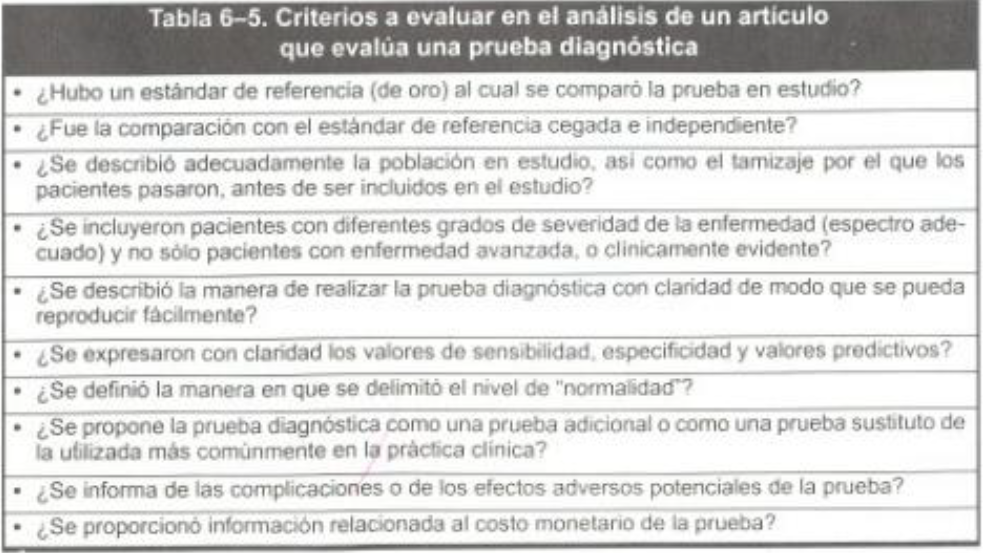 No, solo se baso en los resultados que ADA lanzo, basándose en pacientes positivos de TB.No, solo se baso en el número de pacientes que dieron positivo en la prueba de ADASi, pacientes que habían dado positivo a TB mediante otros estudios como son, test en derrame pleural, cultivo en esputo (+) y clínica + radiología + terapia de TB (+)Solo se baso en pacientes con TB positivo usando otros criterio de DXNo, solo se dice que se elaboro en pacientes con TB positivoSolamente nos da el número de pacientes positivos y negativosNoComo una prueba sustituto, ya que esta prueba se realiza en un menor tiempoNoNo Sensibilidad = a/a+c = .37 * 100 = 37%Especificidad = d/b+d= .96 * 100 = 96%VPP = a/a+b = .89VPN = d/c+d = .65Paciente con ADA (+) (74.3)Paciente con ADA (-) (28.8)VP: 17FP: 2VN: 28FN: 53Resultados de test ADATest en derrame pleuralBK en liquido (+)Cultivo esputo (+)Clínica + radiología + terapia tb (+)